Российская Федерация Приморский край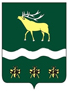 ДУМА 
ЯКОВЛЕВСКОГО МУНИЦИПАЛЬНОГО РАЙОНА РЕШЕНИЕ26  мая  2020 года                         с. Яковлевка                          № 278 - НПАО признании утратившим силу решения Думы Яковлевского муниципального района от 27.09.2005 № 215 «О Положении о порядке установки и эксплуатации внутриквартирных приборов учета холодной воды и условиях оплаты коммунальных услуг по их показаниям»В целях приведения муниципальной нормативной правовой базы в  соответствие с действующим законодательством Дума района на основании  статьи 30 Устава Яковлевского муниципального района РЕШИЛА:1. Признать утратившим силу решение Думы Яковлевского муниципального района от 27.09.2005 № 215 «О Положении о порядке установки и эксплуатации внутриквартирных приборов учета холодной воды и условиях оплаты коммунальных услуг по их показаниям».2.  Настоящее решение вступает в силу после его официального опубликования.И.о.Председателя Думы Яковлевскогомуниципального района                                                                    А.В.БирунГлава Яковлевскогомуниципального района                                                                     Н.В. Вязовик